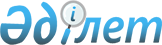 Об образовании Комитета по делам воинов-интернационалистов при Совете глав правительств государств-участников СодружестваСодружество Независимых Государств Протокол от 13 марта 1992 года



          Правительства Азербайджанской Республики,  Республики  Армения,
Республики Беларусь,  Республики Казахстан, Республики Кыргызстан,
Республики Молдова,  Российской Федерации, Республики Таджикистан,
Туркменистана, Республики Узбекистан,  Украины,  Республики Грузия
согласились о нижеследующем:




          1. Образовать на переходный период Комитет по делам 
воинов-интернационалистов при Совете глав правительств 
государств-участников Содружества с местом пребывания в г. Москве. Признать 
указанный Комитет правопреемником Комитета при Президенте СССР по делам 
воинов-интернационалистов в вопросах пользования правами юридического лица, 
расчетным и другими счетами (включая валютный), материально-технического 
обеспечения и ведения хозяйственной деятельности.




          Установить, что функционирование рабочих органов Комитета 
осуществляется за счет самофинансирования.




          2. Утвердить Положение о Комитете по делам воинов-интернационалистов 




при Совете глав правительств государств-участников Содружества 
(прилагается).
     3. Председателем Комитета  по  делам  воинов-интернационалистов
при Совете  глав  правительств  государств-участников  Содружества
назначить Аушева Руслана Султановича.

     Совершено в городе Москве 13 марта 1992 года в одном подлинном 
экземпляре на русском языке. Подлинный экземпляр хранится в Архиве 
Правительства Республики Беларусь, которое направит государствам, 
подписавшим настоящий Протокол, его заверенную копию.


   За Правительство                       За Правительство
   Азербайджанской Республики             Российской Федерации
   (без подписи)

   За Правительство                       За Правительство
   Республики Армения                     Республики Таджикистан

   За Правительство                       За Правительство
   Республики Беларусь                    Туркменистана

   За Правительство                       За Правительство
   Республики Казахстан                   Республики Узбекистан

   За Правительство                       За Правительство
   Республики Кыргызстан                  Украины

   За Правительство                       За Правительство
   Республики Молдова                     Республики Грузия
   (без подписи)                          (без подписи)


   
      
      


					© 2012. РГП на ПХВ «Институт законодательства и правовой информации Республики Казахстан» Министерства юстиции Республики Казахстан
				